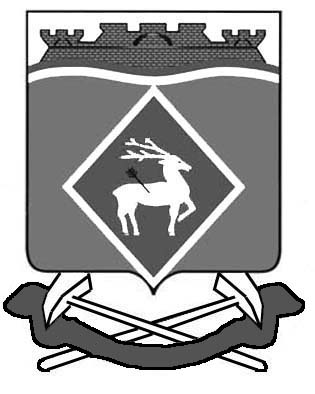 СОБРАНИЕ ДЕПУТАТОВ ГРУШЕВО-ДУБОВСКОГО СЕЛЬСКОГО ПОСЕЛЕНИЯ РЕШЕНИЕ29 февраля 2012 года                   х.Грушевка                                           № 86           В соответствии со статьями 24,26 Градостроительного кодекса Российской Федерации от 29.12.2004 № 190-ФЗ и статьей 18 Областного закона «О градостроительной деятельности» от 14.01.2008 № 853-ЗС, Собрание депутатов Грушево-Дубовского сельского поселенияРЕШИЛО:Утвердить Генеральный план муниципального образования «Грушево-Дубовское сельское поселение» Белокалитвинского района Ростовской области на 2007-2029 годы» применительно к территории Грушево-Дубовского сельского поселения с учетом результатов согласования и публичных слушаний. Администрации Грушево-Дубовского сельского поселения:2.1. В течение трех дней со дня утверждения Генерального плана муниципального облазования «Грушево-Дубовское сельское поселение» Белокалитвинского района Ростовской области на 2007-2029 годы» направить в Правительство Ростовкой области и Администрацию Белокалитвинского района.2.2. В течение трех месяцев со дня утверждения Генерального плана муниципального образования «Грушево-Дубовское сельское поселение» Белокалитвинского района Ростовской области на 2007-2029 годы» разработать и утвердить план его реализации.2.3. Обеспечить официальное опубликование Генерального плана муниципального образования «Грушево-Дубовское сельское поселение» Белокалитвинского района Ростовской области на 2007-2029 годы» и разместить на официальном сайте муниципального образования «Грушево-Дубовское сельское поселение» в сети Интернет.3.  Настоящее решение вступает в силу после его официального опубликования.4. Контроль за исполнением настоящего решения  оставляю за собой и председателем  постоянно действующей депутатской комиссии Собрания депутатов Грушево-Дубовского сельского поселения по местному самоуправлению, социальной политике и охране общественного порядка Косоротову Л.В.Об утверждении Генерального планамуниципального образования«Грушево-Дубовское сельскоепоселение» Белокалитвинского районаРостовской области на 2007-2029 годы» Глава Грушево-Дубовскогосельского поселения С.Л.Сягайло